DEVINTOJI DAUGIAKALBYSTĖS OLIMPIADA ,,AŠ KALBU, TU-KALBI, MES– BENDRAUJAME!” 2020THE 9th MULTILINGUAL TOURNAMENT “I SPEAK, YOU SPEAK – WE COMMUNICATE“ 2020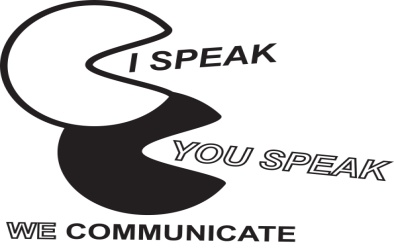 PARAIŠKAApplicationMokyklos pavadinimas (School title):  Mokyklos adresas, telefonas, el.paštas (School address, phone#, e-mail):Olimpiados dalyvių sąrašas (Tournament participant list):Mokytoja(s), lydinti(s) komandą į olimpiadą (vardas, pavardė, tel., el. paštas; nurodyti kokią kalbą moko)Teacher-chaperone (name, phone, e-mail; language taught)Pažymėkite(√) kalbas (nemažiau nei tris), kuriomis komanda gali atlikti konkursines užduotis.Tick (√) which language competitions (no less than three) the team can take part in.Anglų _____           Prancūzų_______ 	Vokiečių_______   	Rusų _________  	Lenkų _________    English		           French			German			Russian			PolishKita kalba:  ___________________        Other language (please indicate) Paraišką siųsti iki 2020 m. sausio 15 dienos (trečiadienio) Jolitai Norkūnaitei adresu jnorkunaite@aisv.ltMokinio/ės vardas, pavardėStudent nameKlasė (9, 10, 11, 12)Grade Gimtoji/osios mokinio/ės kalba/osNative language(s)Kalbos, kurias moka (negimtoji -užsienio) – nemažesniu negu A2 lygiuLanguages students can use (non-native-foreign) not lower than A2 levelMokyklos mokomoji kalbaLanguage of Instruction at School